Государственное бюджетное общеобразовательное учреждениелицей № 144 Калининского района Санкт-ПетербургаРАБОЧАЯ  ПРОГРАММАкурса внеурочной деятельности по духовно-нравственному направлению«Праздники, традиции и ремёсла русского народа»Учебный год: 2018-2019Класс: 5-А, 5-Б,5-В, 5-В, 5-Г Разработчики: Котова Е.С., учитель истории и обществознанияПензева Г.Н., учитель русского языка и литературы, Панкрашева А.Г.,учитель музыки, Белоусова О.И., учитель ИЗОСанкт-Петербург2018Пояснительная записка      Программа направлена на обеспечение условий духовно-нравственного развития школьников и рассчитана на 34 ч (1 ч в неделю). Может быть реализована в 5 или 6 классе.	     Направление: духовно–нравственное.     Рабочая программа внеурочной деятельности  «Праздники, традиции и ремёсла народов России» составлена на основе следующих документов:1)  Национальная образовательная инициатива «Наша новая школа»2) Приказ Министерства образования и науки Российской Федерации от 17 декабря 2010 г. № 1897 «Об утверждении федерального государственного образовательного стандарта основного общего образования»3) Приказ Министерства образования и науки Российской Федерации от 19.04.2011 № 03-255 «О введении федеральных государственных образовательных стандартов общего образования»4) Письмо Министерства образования и науки РФ от 12 мая 2011 г. № 03-296 «Об организации внеурочной деятельности при введении федерального государственного образовательного стандарта общего образования»5) СанПиН 2.4.2.2821-10 «Санитарно – эпидемиологические требования к условиям и организации обучения в общеобразовательных учреждениях»6) СанПиН 2.4.4.1251-03 «Санитарно – эпидемиологические требования к учреждениям дополнительного образования детей»7) Письмо Министерства образования и науки Российской Федерации от 13 мая 2013 года № ИР-352/09 «О направлении программы развития воспитательной компоненты в общеобразовательных учреждениях»8) Письмо Министерства образования и науки Российской Федерации от 12 июля 2013 года № 09-879 «О направлении рекомендаций  по формированию перечня мер и мероприятий по реализации Программы развития воспитательной компоненты в общеобразовательной школе»9) Федеральный Закон РФ № 273-ФЗ от 29.12.2012 “Об образовании в Российской Федерации”10) Устав ГБОУ лицея № 144Общая характеристикаВ современных условиях необычайно возросла необходимость обращения к духовному наследию нашего народа, тем богатствам народной культуры, изучение которых является первостепенной задачей в нравственном и патриотическом воспитании молодого поколения. В богатейших народных промыслах воплощена историческая память поколений, запечатлена душа народа, создавшего подлинные шедевры искусства, которые свидетельствуют о таланте и высоком художественном вкусе мастеров-умельцев. Воспитание полноценной личности, развитие нравственного потенциала, эстетического вкуса детей и подростков невозможно, если мы будем говорить об этом абстрактно, не вводя молодых людей в тот своеобразный, яркий, неповторимый мир, который веками создавала фантазия русского народа. Лучшие качества национального характера: уважение к своей истории и традициям, любовь к Отечеству в целом и к малой родине в частности, целомудрие, скромность, врождённое чувство прекрасного, стремление к гармонии - всё это являют нам творения народных умельцев.Будущее страны, народа всецело зависит от того, каковы его потомки, сыновья и дочери. А чтобы они выросли достойными гражданами, любили Отечество не на словах, а на деле, они должны знать свою историю, национальную культуру, беречь и развивать народные традиции. Русская история сложная, трудная, героическая. Наша культура богатейшая, сильная своим духом. У России - великое прошлое, и будущее её тоже должно быть великим. Молодые поколения сердцем и душой призваны понимать свою культуру, трепетно любить Родину-мать, у которой особая стать, особая светлая душа. Трудные испытания, выпавшие на её долю, Россия выдержала с честью, не уронив своего достоинства. Мужественная, закалённая, благородная и прекрасная стран И сердце её великодушное, отзывчивое на добро и красоту. И наши дети должны нести в разуме и чувствах своих негасимый свет Веры, Правды, Добра, Любви и Надежды. Особенности содержанияСодержание данной программы внеклассной деятельности школьников подчиняется следующим принципам:—        личностно-ориентированное обучение (поддержка индивидуальности ребёнка; создание условий для реализации творческих возможностей школьника);—        природосообразность (соответствие содержания, форм организации и средств обучения психологическим возможностям и особенностям детей младшего школьного возраста);—        соответствие возрастным особенностям (отбор содержания обучения, адекватного психолого-возрастным особенностям детей, знаний, умений, универсальных действий, наиболее актуальных для школьников 11-12 лет; необходимость социализации ребёнка);—        культуросообразность (познание лучших объектов культуры из сферы народного творчества, что позволит обеспечить интеграционные связи учебной и внеурочной деятельности школьника).         Отличительные особенности данной программы внеурочной деятельности: погружение в традиционную среду русских праздников. Занятия делятся по сезонному принципу на 3 цикла: летне-осенний, зимний, весенне-летний. Каждый цикл приурочен к календарному народному празднику, в ходе организации которого, ученики не только теоретически изучают народную культуру, но становятся соучастниками праздничного действа, актуализируя знания, полученные на уроках.  Для того чтобы все грани традиционной культуры гармонично вплелись в учебный процесс и внеурочную  деятельность школьников, структура программы, разработана по принципу кругового годичного цикла праздников и традиций русского народа, включая православные праздники, знаменательные даты и государственные праздники, связанные с историей и культурой России.          Новизна, актуальность, педагогическая целесообразностьСоздание условий для социального, культурного и профессионального самоопределения, творческой самореализации личности ребенка, ее интеграции в систему мировой и отечественной культур, развитие художественного вкуса.        Программа даёт возможность повысить духовно–нравственный уровень учеников, патриотическое и гражданское сознание и самосознание, уровень знаний отечественной истории и культуры, коммуникативную толерантность.       Формы занятийТеоретические: презентации, беседы, виртуальные экскурсии к памятникам зодчества, архитектуры.Практические: декоративное рисование и лепка, пение, народные игры, просмотр тематических мультфильмов, кинофильмов, творческие конкурсы, фестивали, народные праздники, виртуальные экскурсии, встречи с представителями творческих профессий, знакомство с выставками.   	Цели:воспитание духовно-нравственной личности на основе приобщения школьников к национальному наследию русской православной культуры;изучение отечественной культуры во всем ее многообразии, погружении в среду традиционного быта, праздников годового цикла;создание полноценной нравственно-эстетической среды традиционного общения.Задачи: Обучающая  изучение народной культуры в разных ее проявлениях: праздники, традиции, быт, одежда, жилище, песни, игры, народное творчество и промыслы.            Развивающая – развитие гражданского самосознания.развитие творческого мышления, творческих способностей;увеличение диапазона выбора творческой деятельности;формирование эстетического вкуса.Воспитательная -способствовать осознанию культурных и родовых корней.формирование представления об общечеловеческих ценностях, свойственного каждой культуре.формирование представления о традиционных ценностях и нравственных ориентирах русского народа;создание мотивации к дальнейшему формированию культурно-исторической памяти.активизация познавательной творческой деятельности.воспитание культуры общения и взаимодействия в коллективе в процессе народных игр и традиционных праздников. развитие музыкальной и художественной культуры детей.вовлечение  родителей в учебно-воспитательный процесс, в организацию и проведение массовых мероприятий.Планируемые результаты освоения курса внеурочной деятельности «Праздники, традиции и ремёсла народов России»Личностные:принятие и освоение традиций, ценностей, форм культурно-исторической, социальной и духовной жизни своей страны;формирование гражданского самосознания и чувства патриотизма;формирование уважительного отношения к иному мнению, истории и культуре народов России;формирование нравственных ценностей, толерантности, правильных оценок событий, происходящих в окружающем мире;воспитание культуры общения и взаимодействия в коллективе в процессе народных игр и традиционных праздников.            Метапредметные: уметь анализировать, сравнивать, обобщать; уметь сопоставлять крестьянскую и дворянскую, деревенскую и городскую культуры;знать свою историю, национальную культуру, беречь и развивать народные традиции;принимать участие в конкурсах различных уровней.            Предметные:знание образцов устного народного творчества: песен, загадок, пословиц, поговорок, закличек, сказок, колыбельных.понимание места образцов устного народного творчества в праздничной и бытовой стороне жизни наших предков;понимание особенностей и символики русского костюма и жилища;знание праздников, исторических событий и их места в истории и формировании мировоззрения русского народа.Формируемые универсальные учебные действия1. Одежда. Традиционный костюм. Обувь крестьян и бояр. — познакомить с особенностями крестьянской одежды и ее элементами;— сравнить одежду бояр и традиционную крестьянскую одежду.2. Жилище. Русская изба и боярские хоромы. Палаты. Терем — продемонстрировать устройство крестьянской избы (печь; полати; лавки; клеть; сени; крестьянский двор; хозяйственные постройки); — показать особенности боярских хором, сравнить с крестьянкой избой. 3. Традиционная русская кухня. Пища. Продукты питания.— оценить достоинства традиционной русской кухни; — уметь приготовить несколько простейших блюд (каша; «взвар»).4. Семейные праздники. Игры и забавы детей. Семейные обряды. Именины. — разучить несколько наиболее известных игр (горелки, жмурки, прятки, лапта). 5. Учеба. Школа.— сравнить учебу детей в старину с современной школой; — букварь — «Азбуковник» и современные учебные книги. 6. Одежда, быт. Простой народ и дворяне. Обычаи, привычки Универсальные учебные действия: — сравнить старинную одежду и новую, введённую указами Петра I. 7. Русские народные праздники. Осенины. Новый год. Рождество. Святки. Крещение. Масленица. Пасха. Троица.— разучить некоторые колядки, рождественские и новогодние стихи; — познакомить с пословицами и поговорками о праздниках; — разучить народные игры и забавы;— воспринять традиции масленичных игр; качели, катание с гор; — научиться печь блины, красить пасхальные яйца; — разучить песни о завивании берёзки, хороводы;— научиться плести венки. — сравнить Медовый, Яблочный, Ореховый Спасы; — нарисовать картинку на тему осенней ярмарки. 8. Русские народные промыслы. — нарисовать несколько гжельских и мезенских орнаментов. — раскрасить узоры хохломских ложек и Жостовских подносов. — сравнить орнаменты нескольких павлопосадских шалей. — изготовить из пластилина несколько видов вятской и Богородской игрушки. —расписать доску городецкой росписью.9.Народные песни, загадки, пословицы, потешки. — разучить несколько песенок, считалок; — научиться разгадывать загадки. 10.Народные танцы. Парные пляски. Переплясы. Хороводы. Игры.— Разучить народные игры, хороводы, игры-хороводы. МЕТОДИЧЕСКОЕ ОБЕСПЕЧЕНИЕ ПРОГРАММЫФорма занятий, планируемая по каждой теме и разделу программы, – творческая деятельность обучающихся под руководством педагога.Приемы и методы организации учебно-воспитательного процесса: графика, живопись, лепка из пластилина, моделирование,  работа с природным материалом, разучивание игр, песенок, считалок, игр-хороводов; сравнение одежды, жилища, обычаев и образования крестьян и дворян.Дидактический материал:  серия презентаций: «Как жили на Руси»; «Художественные промыслы России»; «Православные праздники»; «Русские народные праздники»; «Святые покровители Петербурга», «Особенности русского народного костюма», «Деревянное зодчество», «Символика русских орнаментов». Мультфильмы из серии «Гора самоцветов», «Лебеди Непрядвы», «Пересвет и Ослябя», «Мой крест», «Детство Ратибора», «Путеводительница», «Окно».Техническое оснащение учебных занятий: видео- и аудио- техника:  проектор,  интерактивная доска, компьютеры и текстовый редактор. Акварель, гуашь, цветная бумага, пластилин,  природный материал. Музыка и музыкальные клипы, мультфильмы.Формы подведения итогов по каждой теме программы внеурочной деятельности:  коллективное обсуждение во время проведения блиц-выставок;  просмотра презентаций и видео. Преобладающие формы текущего и промежуточного контроля – творческие проекты. По итогам каждого раздела проводятся народные праздники. Формы подведения итогов: выставка работ и фольклорный праздник.Учебно-тематический планСодержание курса внеурочной деятельностиРаздел 1. Праздники осеннего цикла. Осенины  (10 часов)1.1. От Успения до Кузьминок. Три Спаса: маковый-медовый, яблочный, ореховый - на холстах.Праздники Изнесение Креста Господня, Преображение Господне и Успение Пресвятой Богородицы.   12 сентября – день памяти святого Александра Невского – перенесение мощей святого благоверного князя в Санкт-Петербург. Покровитель наших земель. Невская битва и Ледовое побоище. Орден Александра Невского.14 сентября – Новолетие. Начало церковного года. История календаря и летосчисления на Руси.21  сентября - Рождество Пресвятой Богородицы -    Куликовская битва  и Бородинское сражение.27 сентября – Воздвижение Честного Креста Господня. 8 октября – память преподобного Сергия Радонежского – игумена русской земли.14 октября - Покров Пресвятой Богородицы. Ярмарки. Храм Покрова на Нерли – первый покровский храм на Руси. Храм Василия Блаженного – жемчужина русского каменного зодчества.1.2. «Как рубашка в поле выросла» - особенности  и символика русского костюма.Одежда. Традиционный костюм крестьян. Функциональный характер одежды в старину. Лен, конопля и крапива – традиционный материал для одежды. Рубашка, сарафан — у женщин. Рубаха, порты, брюкши, кафтаны, зипуны, тулупы и армяки - у крестьян (мужская одежда). Роль орнамента-оберега (вышивка). Особое значение пояса (кушака). Головные уборы девушек и женщин, украшения. Лапти, баретки, онучи. Одежда. Традиционный костюм бояр.Расшитые золотом кафтаны, сапоги из сафьяна, горлатные шапки. Летники, душегреи на меху, шубы, крытые парчой, шёлком у боярынь и боярышень.1.3. Традиции русского богатырства. Илья Муромец – крестьянин, богатырь, святой преподобный. Смысл богатырства. Доспех и вооружение.1.4.Хохлома – осенний букет русских промыслов. 1.5.Осенины – праздник урожая и проводы осени. Раздел 2.Праздники зимнего цикла. Рождество (10 часов)2.1. От Казанской до Крещения.4 ноября - день Казанской иконы – День народного единства – освобождение Москвы от поляков. Смутное время. Минин и Пожарский. Захват шведами северо-западных земель. Ингерманландия.7 ноября – Дмитровская родительская суббота – память воинов погибших на Куликовом поле, учрежденная князем Дмитрием Донским. Пересвет и Ослябя – «за други своя» - подвиг служения своему народу и Отчизне (Мульфильм «Пересвет и Ослябя»). Андрей Байкалец, песня «Дмитровская суббота».14 ноября – Кузьминки - по осени поминки. Последние свадьбы. Ярмарки. Начало зимних посиделок. Прялки. Мезенская роспись.Приданное. Способы русского ткачества и рукоделия. Символика орнаментов.4 декабря – Введение во храм Пресвятой Богородицы.9 декабря  - память Георгия Победоносца. Юрьев день, Егорий холодный. Житие, предание, «чудо Георгия о змие», икона, герб Москвы и России, народное песнопение, мультфильм. Орден святого Георгия, георгиевская ленточка.13 декабря – память апостола Андрея Первозванного – покровителя Санкт- Петербурга. Житие, флаг, орден, герб Санкт-Петербурга.19 декабря – память святителя Николая Чудотворца. Житие, предание о Санта Клаусе. Покровитель путешественников и моряков. Никольский морской собор и Морской собор в Кронштадте.2.2. Жилище. Русская изба и боярские хоромы. Палаты. ТеремРусская изба. Элементы избы. Крестьянская утварь. Красный угол. Иконы.Боярские палаты. Терема. Светёлки. Крытые галереи. 2.3.Традиционная русская кухня. Пища. Продукты питанияХлеб — главный продукт питания, «дар Божий». Пословицы и поговорки о хлебе.Мясные и постные кушанья. Пироги. Мёд. Пиво. Взвары. Варенья. Соления. Семейные праздники. Семейные обряды. ИмениныБыт крестьянской и городской семьи. Распорядок дня.2.4. Гжель – «морозный узор» русских промыслов.2.5. От Рождества до Крещения. Традиционное вертепное действо и святочные посиделки.Раздел 3. Праздники весны. Масленица и Пасха (10 часов).3.1.Весна-веснянка. Масленица. Великий пост. Пасха6 февраля – память блаженной Ксении Петербургской.15 февраля – Сретение Господне. Коневская икона Божьей матери. Коневский Рождество-Богородицкий монастырь.22 марта – память 40 мучеников Севастийских, день весеннего равноденствия. Сороки. Веснянки. Жаворонки.Вход Господень в Иерусалим – Вербное воскресение. Освящение в церкви вербы (верба — символ здоровья, силы, красоты). Великий пост — время строгого воздержания, молитвы, покаяния. Нравственные беседы. Страстная неделя.7 апреля – Благовещение Пресвятой Богородицы. Освобождение птиц. Жаворонки. Стихотворение А.С.Пушкина. Свистульки.Пасха — главный христианский праздник. Воскресение Иисуса Христа. Традиции празднования Пасхи на Руси. Кулич и пасха, крашенки. Раздача верующим просфор и общего хлеба — Артоса. Светлая седмица. Пасхальные торжества. Крестный ход. Христосование. Апостола Фомы – Антипасха - Красная горка. Хороводы. Народные гуляния. Хороводные игры.3.2.Городецкая роспись – «весенние первоцветы» на дереве.3.Масленица — весенний праздник проводов зимы. Традиции и обряды. Дни масленичной недели. Блин – символ солнца. Прощёное воскресенье и Чистый понедельник.4.Виртуальная экскурсия в храм. Свято-Троицкий собор г.Колпино. Пасха. Традиция пасхальных колокольных звонов. Мастер – класс по звонам.                                         Раздел 4. Праздники лета (4 часа)4.1.От Троицы до Успения.6 мая – память Георгия Победоносца. «Егорий вешний», Егорий храбрый. Праздник пастухов и первого выгона скотины в поле.9 мая – День Победы в Великой Отечественной войне. Город Колпино – город воинской славы. Город Пушкин во время фашистской оккупации. Невский пятачок. Сологубовка – храм примирения русского и немецкого народов.22 мая – Никола летний. Перенесение мощей в город Барри. Троицкий собор г.Колпино. Чудотворная икона Николая Чудотворца – покровителя города.Вознесение Господне. Троица. День Святого Духа. («Зелёные Святки»): разделение зимы и лета. Духов день — именины Земли, поилицы и кормилицы. Календарно-тематическое планирование «ПРАЗДНИКИ, ТРАДИЦИИ И РЕМЁСЛА РУССКОГО НАРОДА»  Список литературы1. Ботова С.И., Приставкина Т.А., Рябчиков А.В. Рукотворная краса земли Белгородской: учебное пособие. В 2-х ч. / С.И. Ботова, Т.А. Приставкина Т.А., А.В. Рябчиков. - Белгород, 2000. 2. Волшебный мир народного творчества: Учебное пособие для подготовки детей к школе. В 2 ч. Ч. 2 / Т.Я. Шпикалова, Л.В. Ершова, Н.Р. Макарова и др. - М.: Просвещение, 2008. - 72 с..3. Жемчугова П.П.    Изобразительное искусство. - СПб.: Изд. дом "Литера", 2006. - 128 с.: ил. - (Иллюстрированный словарик школьника).4. Жиров М.С. Народная художественная культура Белгородчины: учебное пособие / М.С. Жиров. - Белгород, 2000.5. Зотова И.П. Белгородский народный костюм / И.П. Зотова. - Белгород: Истоки, 2005.; Наследие Белогорья / Редкол. В.В. Романенко, Т.В. Васильева и др. Упр. культ. Бел. обл. – Белгород, 2006. - 172 с. 6.Сборники методических материалов. Фольклорно-этнографический коллектив «Домострой», Пропповский центр: Гуманитарные исследования в области традиционной культуры, СПб. 7.Сокольникова Н.М.   Изобразительное искусство и методика его преподавания в начальной школе. Рисунок. Живопись. Народное искусство. Декоративное искусство. Дизайн: Учебное пособие для студентов высших педагогических учебных заведений. - 4-е изд., стер. - М.: Издательский центр "Академия", 2008. - 368 с.ПРИНЯТОПедагогическим советом ГБОУ лицея №144Протокол № 151От « 30 » августа 2018г.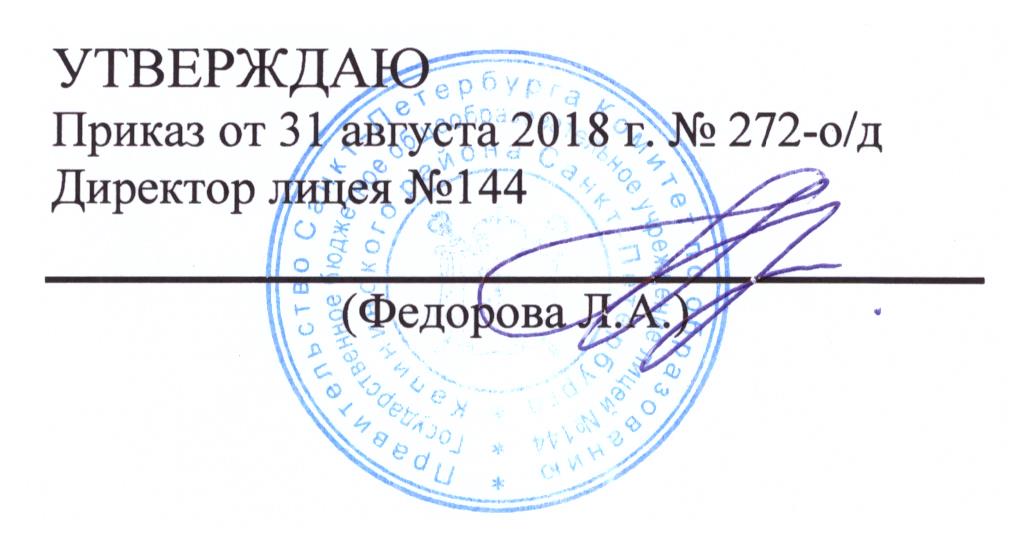 №п/пНаименование разделов темыЧасы В том числеВ том числе№п/пНаименование разделов темыЧасы ТеорияПрактикаПраздники осеннего цикла. Осенины1046Праздники зимнего цикла. Рождество1046Праздники весны. Масленица и Пасха1046Праздники лета. От Троицы до Успения422Итого341420№п/п№п/пНаименование разделов темыНаименование разделов темыЧасыЧасыВ том числеВ том числеВ том числеВ том числеВ том числеВ том числеДатаДатаДата№п/п№п/пНаименование разделов темыНаименование разделов темыЧасыЧасыТеорияТеорияТеорияПрактикаПрактикаПрактикаДатаДатаДатаРаздел 1. Праздники осеннего цикла. Осенины  (10 часов)Раздел 1. Праздники осеннего цикла. Осенины  (10 часов)Раздел 1. Праздники осеннего цикла. Осенины  (10 часов)Раздел 1. Праздники осеннего цикла. Осенины  (10 часов)Раздел 1. Праздники осеннего цикла. Осенины  (10 часов)Раздел 1. Праздники осеннего цикла. Осенины  (10 часов)Раздел 1. Праздники осеннего цикла. Осенины  (10 часов)Раздел 1. Праздники осеннего цикла. Осенины  (10 часов)Раздел 1. Праздники осеннего цикла. Осенины  (10 часов)Раздел 1. Праздники осеннего цикла. Осенины  (10 часов)Раздел 1. Праздники осеннего цикла. Осенины  (10 часов)Раздел 1. Праздники осеннего цикла. Осенины  (10 часов)Раздел 1. Праздники осеннего цикла. Осенины  (10 часов)Раздел 1. Праздники осеннего цикла. Осенины  (10 часов)Раздел 1. Праздники осеннего цикла. Осенины  (10 часов)1.1.Три Спаса: маковый-медовый, яблочный, ореховый - на холстах.Три Спаса: маковый-медовый, яблочный, ореховый - на холстах.111Познакомить с церковной и народной традициями праздников, с историческими событиями,  связанными с нимиПознакомить с церковной и народной традициями праздников, с историческими событиями,  связанными с нимиПознакомить с церковной и народной традициями праздников, с историческими событиями,  связанными с нимиСравнить Медовый, Яблочный, Ореховый СпасыСравнить Медовый, Яблочный, Ореховый Спасы2.12 сентября – день памяти святого Александра Невского12 сентября – день памяти святого Александра Невского11 перенесение мощей князя в Санкт-Петербург. Покровитель наших земель. Невская битва и Ледовое побоище.  перенесение мощей князя в Санкт-Петербург. Покровитель наших земель. Невская битва и Ледовое побоище.  перенесение мощей князя в Санкт-Петербург. Покровитель наших земель. Невская битва и Ледовое побоище. Виртуальная экскурсия в Усть -ИжоруВиртуальная экскурсия в Усть -ИжоруВиртуальная экскурсия в Усть -Ижору3.14 сентября – Новолетие14 сентября – Новолетие11Познакомить с разным летосчислением, и датой нового годаПознакомить с разным летосчислением, и датой нового годаПознакомить с разным летосчислением, и датой нового годаСоставление календаряСоставление календаряСоставление календаря4.21  сентября - Рождество Пресвятой Богородицы21  сентября - Рождество Пресвятой Богородицы11Куликовская битва  и Бородинское сражение.Куликовская битва  и Бородинское сражение.Куликовская битва  и Бородинское сражение.Мультфильм «Лебеди Непрядвы»Мультфильм «Лебеди Непрядвы»Мультфильм «Лебеди Непрядвы»5.Хохлома – осенний букет русских промыслов. Хохлома – осенний букет русских промыслов. 11Познакомить с историей и особенностями промыслаПознакомить с историей и особенностями промыслаПознакомить с историей и особенностями промыслаРоспись нарисованной посудыРоспись нарисованной посудыРоспись нарисованной посуды6.8 октября – память преподобного Сергия Радонежского.8 октября – память преподобного Сергия Радонежского.11Познакомить с житием, с образом в живописи, в творчестве художников, мультипликацииПознакомить с житием, с образом в живописи, в творчестве художников, мультипликацииПознакомить с житием, с образом в живописи, в творчестве художников, мультипликацииПрезентация, отрывки из мультфильмовПрезентация, отрывки из мультфильмовПрезентация, отрывки из мультфильмов7.14 октября - Покров Пресвятой Богородицы14 октября - Покров Пресвятой Богородицы11Храм Покрова на Нерли, Храм Василия Блаженного.Храм Покрова на Нерли, Храм Василия Блаженного.Храм Покрова на Нерли, Храм Василия Блаженного.Презентация, мульфильм «Василий Блаженный»Презентация, мульфильм «Василий Блаженный»Презентация, мульфильм «Василий Блаженный»8.«Как рубашка в поле выросла»«Как рубашка в поле выросла»11Знакомство с традиционной русской одеждойЗнакомство с традиционной русской одеждойЗнакомство с традиционной русской одеждойРисуем костюм, аппликация из тканиРисуем костюм, аппликация из тканиРисуем костюм, аппликация из ткани9.Традиции русского богатырства.Традиции русского богатырства.11Смысл богатырства. Доспех и вооружение.Смысл богатырства. Доспех и вооружение.Смысл богатырства. Доспех и вооружение.Былины, мультфильмы, художественные образы в живописи и кинематографииБылины, мультфильмы, художественные образы в живописи и кинематографииБылины, мультфильмы, художественные образы в живописи и кинематографии10.Осенины – праздник урожая и проводы осени. Осенины – праздник урожая и проводы осени. 11Традиционный праздник, игры, хороводыТрадиционный праздник, игры, хороводыТрадиционный праздник, игры, хороводыРаздел 2.Праздники зимнего цикла. Рождество (10 часов)Раздел 2.Праздники зимнего цикла. Рождество (10 часов)Раздел 2.Праздники зимнего цикла. Рождество (10 часов)Раздел 2.Праздники зимнего цикла. Рождество (10 часов)Раздел 2.Праздники зимнего цикла. Рождество (10 часов)Раздел 2.Праздники зимнего цикла. Рождество (10 часов)Раздел 2.Праздники зимнего цикла. Рождество (10 часов)Раздел 2.Праздники зимнего цикла. Рождество (10 часов)Раздел 2.Праздники зимнего цикла. Рождество (10 часов)Раздел 2.Праздники зимнего цикла. Рождество (10 часов)Раздел 2.Праздники зимнего цикла. Рождество (10 часов)Раздел 2.Праздники зимнего цикла. Рождество (10 часов)Раздел 2.Праздники зимнего цикла. Рождество (10 часов)11.4 ноября - день Казанской иконы4 ноября - день Казанской иконы11День народного единства – освобождение Москвы от поляков. Смутное время. Минин и Пожарский. Захват шведами северо-западных земель. Ингерманландия.День народного единства – освобождение Москвы от поляков. Смутное время. Минин и Пожарский. Захват шведами северо-западных земель. Ингерманландия.День народного единства – освобождение Москвы от поляков. Смутное время. Минин и Пожарский. Захват шведами северо-западных земель. Ингерманландия.Образ в живописи и кинематографии, «Иван Сусанин», презентацияОбраз в живописи и кинематографии, «Иван Сусанин», презентацияОбраз в живописи и кинематографии, «Иван Сусанин», презентация127 ноября – Дмитровская родительская суббота7 ноября – Дмитровская родительская суббота11Память воинов погибших на Куликовом поле, учрежденная князем Дмитрием Донским. Пересвет и Ослябя – «за други своя» - подвиг служения своему народу и ОтчизнеПамять воинов погибших на Куликовом поле, учрежденная князем Дмитрием Донским. Пересвет и Ослябя – «за други своя» - подвиг служения своему народу и ОтчизнеПамять воинов погибших на Куликовом поле, учрежденная князем Дмитрием Донским. Пересвет и Ослябя – «за други своя» - подвиг служения своему народу и ОтчизнеМульфильм «Пересвет и Ослябя». Андрей Байкалец песня «Дмитровская суббота»Мульфильм «Пересвет и Ослябя». Андрей Байкалец песня «Дмитровская суббота»Мульфильм «Пересвет и Ослябя». Андрей Байкалец песня «Дмитровская суббота»1314 ноября – Кузьминки. Мезенская роспись.14 ноября – Кузьминки. Мезенская роспись.11Начало зимних посиделок. Прялки. Приданное. Способы русского ткачества и рукоделия. Символика орнаментов.Начало зимних посиделок. Прялки. Приданное. Способы русского ткачества и рукоделия. Символика орнаментов.Начало зимних посиделок. Прялки. Приданное. Способы русского ткачества и рукоделия. Символика орнаментов.Роспись нарисованной прялки, пробуем прястьРоспись нарисованной прялки, пробуем прястьРоспись нарисованной прялки, пробуем прясть14.15.4 декабря – Введение во храм Пресвятой Богородицы. Гжель.9 декабря  - память Георгия Победоносца4 декабря – Введение во храм Пресвятой Богородицы. Гжель.9 декабря  - память Георгия Победоносца1111Знакомство с керамикой гжелиЖитие, предание, «Чудо Георгия о змие»Знакомство с керамикой гжелиЖитие, предание, «Чудо Георгия о змие»Знакомство с керамикой гжелиЖитие, предание, «Чудо Георгия о змие»Роспись нарисованной посуды.Презентация, икона, герб Москвы и России, народное песнопение, мультфильм.Роспись нарисованной посуды.Презентация, икона, герб Москвы и России, народное песнопение, мультфильм.Роспись нарисованной посуды.Презентация, икона, герб Москвы и России, народное песнопение, мультфильм.16.13 декабря – память апостола Андрея Первозванного13 декабря – память апостола Андрея Первозванного11Житие, флаг, орден, герб Санкт-Петербурга.Житие, флаг, орден, герб Санкт-Петербурга.Житие, флаг, орден, герб Санкт-Петербурга.ПрезентацияПрезентацияПрезентация17.19 декабря – память святителя Николая Чудотворца.19 декабря – память святителя Николая Чудотворца.11Житие, предание о Санта Клаусе. Покровитель путешественников и моряков.Житие, предание о Санта Клаусе. Покровитель путешественников и моряков.Житие, предание о Санта Клаусе. Покровитель путешественников и моряков.Презентация. Сравнить Никольский морской собор и Морской собор в КронштадтеПрезентация. Сравнить Никольский морской собор и Морской собор в КронштадтеПрезентация. Сравнить Никольский морской собор и Морской собор в Кронштадте18.Жилище. Русская изба и боярские хоромы. Палаты. ТеремЖилище. Русская изба и боярские хоромы. Палаты. Терем11Презентация, игровое интерактивное занятие, рисуем избу и деревянные орнаментыПрезентация, игровое интерактивное занятие, рисуем избу и деревянные орнаментыПрезентация, игровое интерактивное занятие, рисуем избу и деревянные орнаменты19.Традиционная русская кухняТрадиционная русская кухня11Знакомство с традиционными русскими продуктами и блюдамиЗнакомство с традиционными русскими продуктами и блюдамиЗнакомство с традиционными русскими продуктами и блюдамиПословицы и поговорки о хлебе. Возможна дегустацияПословицы и поговорки о хлебе. Возможна дегустацияПословицы и поговорки о хлебе. Возможна дегустация20.От Рождества до Крещения.От Рождества до Крещения.11Традиционное вертепное действо и святочные посиделкиТрадиционное вертепное действо и святочные посиделкиТрадиционное вертепное действо и святочные посиделкиРаздел 3. Праздники весны. Масленица и Пасха (10 часов).Раздел 3. Праздники весны. Масленица и Пасха (10 часов).Раздел 3. Праздники весны. Масленица и Пасха (10 часов).Раздел 3. Праздники весны. Масленица и Пасха (10 часов).Раздел 3. Праздники весны. Масленица и Пасха (10 часов).Раздел 3. Праздники весны. Масленица и Пасха (10 часов).Раздел 3. Праздники весны. Масленица и Пасха (10 часов).Раздел 3. Праздники весны. Масленица и Пасха (10 часов).Раздел 3. Праздники весны. Масленица и Пасха (10 часов).Раздел 3. Праздники весны. Масленица и Пасха (10 часов).Раздел 3. Праздники весны. Масленица и Пасха (10 часов).Раздел 3. Праздники весны. Масленица и Пасха (10 часов).Раздел 3. Праздники весны. Масленица и Пасха (10 часов).21.6 февраля – память блаженной Ксении Петербургской.6 февраля – память блаженной Ксении Петербургской.11ЖитиеЖитиеЖитиеПрезентация, фильмПрезентация, фильмПрезентация, фильмПрезентация, фильм22.15 февраля – Сретение Господне.15 февраля – Сретение Господне.11Коневская икона Божьей матери. Коневский Рождество-Богородицкий монастырь.Коневская икона Божьей матери. Коневский Рождество-Богородицкий монастырь.Коневская икона Божьей матери. Коневский Рождество-Богородицкий монастырь.ПрезентацияПрезентацияПрезентацияПрезентация23.МасленицаМасленица11Традиционный праздник проводов зимыТрадиционный праздник проводов зимыТрадиционный праздник проводов зимыТрадиционный праздник проводов зимы24.22 марта – память 40 мучеников Севастийских22 марта – память 40 мучеников Севастийских11Житие, день весеннего равноденствия. Сороки.  Жаворонки.Житие, день весеннего равноденствия. Сороки.  Жаворонки.Житие, день весеннего равноденствия. Сороки.  Жаворонки.Разучиваем веснянки, печем жаворонковРазучиваем веснянки, печем жаворонковРазучиваем веснянки, печем жаворонковРазучиваем веснянки, печем жаворонков25.Вход Господень в Иерусалим.Вход Господень в Иерусалим.11Вербное воскресение.Вербное воскресение.Вербное воскресение.Украшаем вербуУкрашаем вербуУкрашаем вербуУкрашаем вербу26.Великий постВеликий пост11Нравственные беседы.Нравственные беседы.Нравственные беседы.27.7 апреля – Благовещение Пресвятой Богородицы.7 апреля – Благовещение Пресвятой Богородицы.11Освобождение птиц. Жаворонки.Освобождение птиц. Жаворонки.Освобождение птиц. Жаворонки.Стихотворение А.С.Пушкина. СвистулькиСтихотворение А.С.Пушкина. СвистулькиСтихотворение А.С.Пушкина. СвистулькиСтихотворение А.С.Пушкина. Свистульки28.ПасхаПасха11Традиции празднования Пасхи на Руси.Традиции празднования Пасхи на Руси.Традиции празднования Пасхи на Руси.29.ПасхаПасхаВиртуальная экскурсия в храм. Свято-Троицкий собор г.Колпино. Мастер–класс по звонамВиртуальная экскурсия в храм. Свято-Троицкий собор г.Колпино. Мастер–класс по звонамВиртуальная экскурсия в храм. Свято-Троицкий собор г.Колпино. Мастер–класс по звонамВиртуальная экскурсия в храм. Свято-Троицкий собор г.Колпино. Мастер–класс по звонам30.Городецкая роспись  Городецкая роспись  11Роспись нарисованных досокРоспись нарисованных досокРоспись нарисованных досокРоспись нарисованных досокРаздел 4. Праздники лета.  От Троицы до Успения (4 часа).Раздел 4. Праздники лета.  От Троицы до Успения (4 часа).Раздел 4. Праздники лета.  От Троицы до Успения (4 часа).Раздел 4. Праздники лета.  От Троицы до Успения (4 часа).Раздел 4. Праздники лета.  От Троицы до Успения (4 часа).Раздел 4. Праздники лета.  От Троицы до Успения (4 часа).Раздел 4. Праздники лета.  От Троицы до Успения (4 часа).Раздел 4. Праздники лета.  От Троицы до Успения (4 часа).Раздел 4. Праздники лета.  От Троицы до Успения (4 часа).Раздел 4. Праздники лета.  От Троицы до Успения (4 часа).Раздел 4. Праздники лета.  От Троицы до Успения (4 часа).Раздел 4. Праздники лета.  От Троицы до Успения (4 часа).Раздел 4. Праздники лета.  От Троицы до Успения (4 часа).31.6 мая – память Георгия Победоносца.6 мая – память Георгия Победоносца.11Праздник пастухов и первого выгона скотины в поле.Праздник пастухов и первого выгона скотины в поле.Праздник пастухов и первого выгона скотины в поле.32.9 мая – День Победы9 мая – День Победы11Презентация, виртуальная экскурсия по местам памяти и боевой славы.Презентация, виртуальная экскурсия по местам памяти и боевой славы.Презентация, виртуальная экскурсия по местам памяти и боевой славы.33.22 мая – Никола летний22 мая – Никола летний11Троицкий собор г. Колпино. Чудотворная икона Николая Чудотворца – покровителя города.Троицкий собор г. Колпино. Чудотворная икона Николая Чудотворца – покровителя города.Троицкий собор г. Колпино. Чудотворная икона Николая Чудотворца – покровителя города.34.Вознесение Господне. Троица. День Святого ДухаВознесение Господне. Троица. День Святого Духа11«Зелёные Святки»: разделение зимы и лета. Духов день — именины Земли, поилицы и кормилицы. «Зелёные Святки»: разделение зимы и лета. Духов день — именины Земли, поилицы и кормилицы. «Зелёные Святки»: разделение зимы и лета. Духов день — именины Земли, поилицы и кормилицы. Подведение итогов. Выставка работ.Подведение итогов. Выставка работ.Подведение итогов. Выставка работ.ИтогоИтогоИтого34 часа34 часа34 часа34 часа34 часа34 часа34 часа34 часа34 часа34 часа